平成29年度まえばし地域活動ポイント対象事業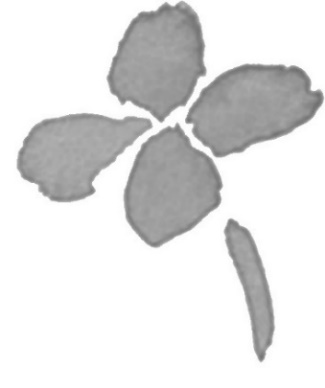 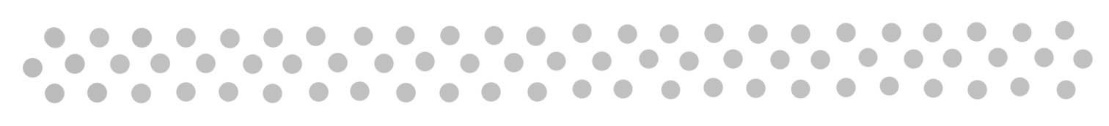 Ｍサポクリーン活動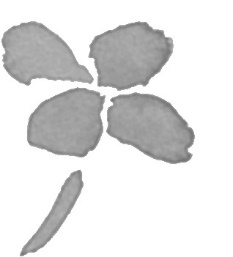 身近なことから、ちょっとボランティア、はじめてみませんか。Ｍサポでは環境美化、参加者間交流、企業の社会貢献活動（ＣＳＲ）の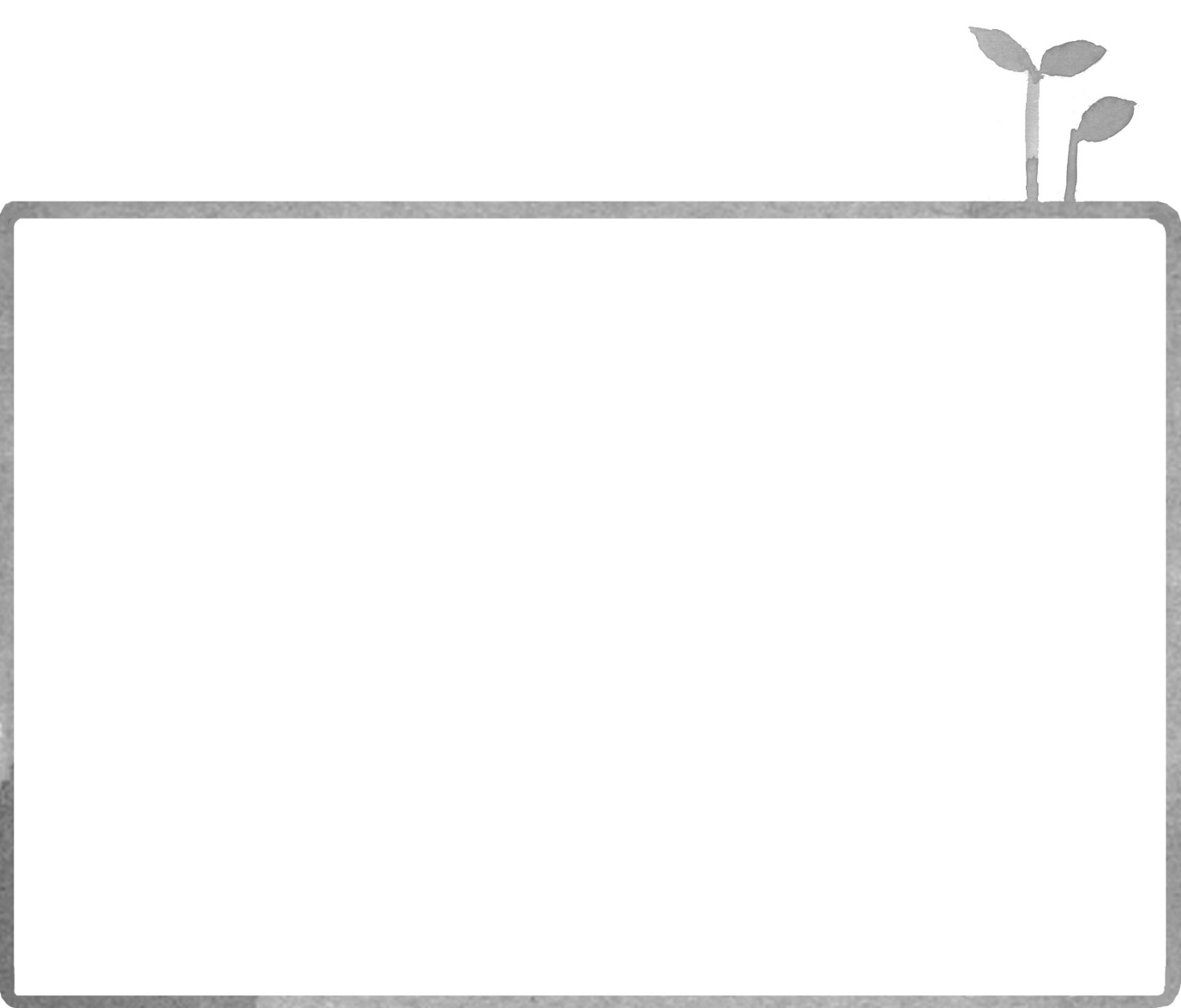 機会として、前橋プラザ元気21周辺のごみ拾い、草むしりを行います。皆様のご参加、ご協力をお待ちしております。平成29年5月14日 （日）午前8：00～午前9：00※受付　午前7：30～　 小雨決行●場所：「前橋プラザ元気21」北側　フレッセイ入口前●申し込み：不要（直接集合場所へ）●持ち物：軍手、ほうき、ちりとり、ごみ取りトング等の清掃用具　　　　　　まえばし地域活動ポイントカード（お持ちの方）●駐車場：前橋プラザ元気21北側駐車場・市営パーク千代田市営パーク5番街・市営パーク城東・前橋中央駐車場※4時間の無料処理をしますので駐車券をお持ちください。●主催：前橋市市民活動支援センター（Ｍサポ）※中止の場合：当日午前7時Ｍサポホームページでお知らせします。または下記電話番号へお問い合わせください。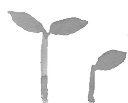 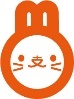 問い合わせ先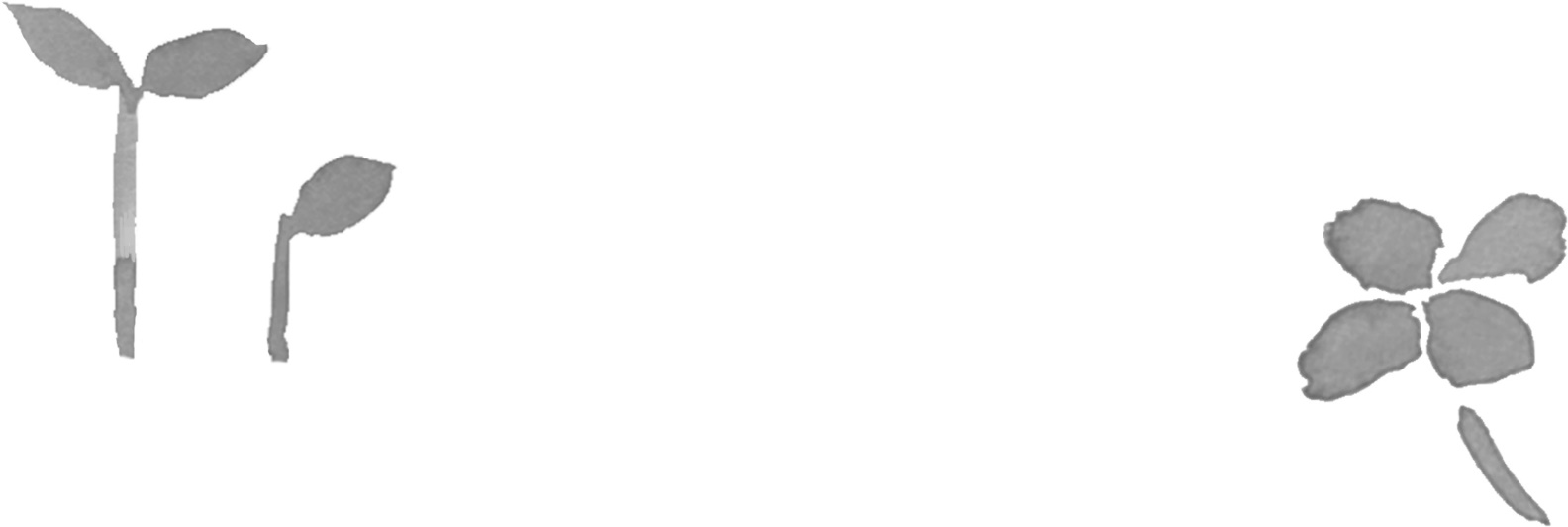 前橋市市民活動支援センター（Ｍサポ）担当　藤井・大澤前橋市本町2-12-1　 前橋プラザ元気21　3階TEL:027-210-2196　　FAX:027-237-0810E-mail:21@maebashi-shiminkatsudo.jpURL:http://maebashi-shiminkatsudo.jp